Знам`янська   міська   рада  Кіровоградської  області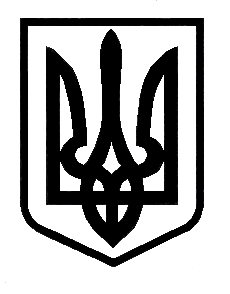 Розпорядженнявід  30 листопада 2016 р.               		                	         		№49м. Знам`янкаПро скликання двадцять третьої сесіїЗнам’янської міської ради сьомого скликання	Відповідно до плану роботи Знам’янської міської ради сьомого скликання, керуючись п.8 ст.59  Закону України „Про місцеве самоврядування в Україні”:п р о п о  н у ю:Скликати двадцять третю сесію Знам’янської міської ради сьомого скликання  16 грудня  2016 року  о 9.00 год. у сесійній залі міської радиВідділу забезпечення діяльності міської ради (нач.Н.Брунцвік) провести реєстрацію присутніх та запрошених  на сесію міської ради з 8 год.30 хв. до 8 год. 50 хв. 16 грудня 2016 рокуНа розгляд сесії винести такі питання: Про депутатські запити. Про внесення змін до рішення міської ради від 25 грудня 2015р. №56 «Про міський бюджет на 2016 рік».Про дозатвердження персонального складу виконавчого комітету Знам’янської міської ради.Про затвердження плану роботи Знам’янської міської ради сьомого скликання на 2017 рік.Про передачу повноважень виконавчому комітету щодо передачі в оренду об’єктів нерухомості комунальної власності м.Знам’янка. Про надання згоди  комунальному закладу «Знам’янська міська лікарня імені А.В. Лисенка» на продовження терміну дії договорів оренди нежитлових приміщень під розміщення аптек. Про надання дозволу начальним закладам на укладання договорів оренди частини приміщень. Про виключення з переліку об’єктів комунальної власності міста житлового будинку №109-А по вул.Калиновій. Про передачу складових частин для організації фотовиставки «Будні АТО» ГО «Знам’янському об’єднанню «Майдан».Про затвердження Положення про фінансове управління Знам’янського міськвиконкому.Про затвердження Положення архівного відділу Знам’янської міської ради.Про затвердження Програми розвитку безоплатної правової допомоги населенню м.Знам’янка на 2016-2018 роки.Звіт постійної комісії з питань споживчого ринку, підприємництва та правової політики з травня по жовтень 2016 року.Про внесення змін  та доповнень до Регламенту Знам’янської міської ради сьомого скликання, затвердженого рішенням міської ради від 25.12.2015р. №57.Про використання системи електронних закупівель розпорядниками та одержувачами коштів міського бюджету у 2017 році.Про згоду на поділ земельної ділянки ТОВ «Геоід».Про надання згоди на виготовлення проекту землеустрою щодо відведення земельної ділянки гр.Полежай В.В.Про надання згоди на виготовлення проекту землеустрою щодо відведення земельної ділянки гр.Олефіренку С.О.Про надання згоди на виготовлення проекту землеустрою щодо відведення земельної ділянки гр.Мицику О.А.Про надання згоди на виготовлення проекту землеустрою щодо відведення земельної ділянки гр.Дерипаску С.М.Про надання згоди на виготовлення проекту землеустрою щодо відведення земельної ділянки гр.Шуліці Д.С.Про надання згоди на виготовлення проекту землеустрою щодо відведення земельної ділянки гр.Степанову А.В.Про надання згоди на виготовлення проекту землеустрою щодо відведення земельної ділянки гр.Свириденку М.І.Про затвердження проекту землеустрою щодо відведення земельної ділянки у власність гр.Капелюсі С.Л.Про затвердження проекту землеустрою щодо відведення земельної ділянки у власність гр.Догадіну І.В.Про затвердження проекту землеустрою щодо відведення земельної ділянки у власність гр.Доброноженко Н.І.Про затвердження проекту землеустрою щодо відведення земельної ділянки у власність гр.Бойку О.Г.Про затвердження проекту землеустрою щодо відведення земельної ділянки у власність гр.Хиленко О.Ю.Про затвердження проекту землеустрою щодо відведення земельної ділянки у власність ОСББ «Парковий-9».Про затвердження проекту землеустрою щодо відведення земельної ділянки у власність гр.Нікітіну М.М.Про затвердження проекту землеустрою щодо відведення земельної ділянки у власність гр.Леві С.М.Про затвердження технічної документації із землеустрою щодо встановлення меж в натурі (на місцевості) у власність гр.Криниці І.М.Про затвердження технічної документації із землеустрою щодо встановлення меж в натурі (на місцевості) у власність гр.Корчинському С.Я.Про затвердження технічної документації із землеустрою щодо встановлення меж в натурі (на місцевості) у власність гр.Коваленко М.Г.Про затвердження технічної документації із землеустрою щодо встановлення меж в натурі (на місцевості) в оренду гр.Бойчуку М.М.Про затвердження технічної документації із землеустрою щодо встановлення меж в натурі (на місцевості) в оренду гр.Бойчуку В.М.Про затвердження технічної документації із землеустрою щодо встановлення меж в натурі (на місцевості) у власність гр.Школі Н.П.Про уточнення площі земельної ділянки та затвердження технічної документації із землеустрою щодо встановлення меж в натурі (на місцевості) у власність гр.Тарану М.І. та гр.Фірюбіну С.Є.Про затвердження технічної документації із землеустрою щодо встановлення меж в натурі (на місцевості) у власність гр.Росоловщук С.І.Про затвердження технічної документації із землеустрою щодо встановлення меж в натурі (на місцевості) у власність гр.Криниці І.М.Про поновлення терміну дії договору оренди земельної ділянки гр.Васильєву О.А.Про поновлення терміну дії договору оренди земельної ділянки гр.Довженко І.А.Про поновлення терміну дії договору оренди земельної ділянки гр.Коломойцеву Є.О.Про поновлення терміну дії договору оренди земельної ділянки гр.Коломойцевій З.К.Про поновлення терміну дії договору оренди земельної ділянки гр.Корнієнку С.В.Про поновлення терміну дії договору оренди земельної ділянки гр.Куцову О.Г.Про поновлення терміну дії договору оренди земельної ділянки гр.Павленку О.А.Про поновлення терміну дії договору оренди земельної ділянки гр.Твердохлєбову О.В.Про поновлення терміну дії договору оренди земельної ділянки гр.Тесленко І.В.Про поновлення терміну дії договору оренди земельної ділянки гр.Туркову О.В.Про поновлення терміну дії договору оренди земельної ділянки гр.Чернецову П.П.Про затвердження технічної документації із землеустрою (для подальшого заключення договору оренди земельної ділянки) гр.Шелест І.В., Шелест О.О.Про затвердження проекту землеустрою щодо відведення земельної ділянки в оренду гр.Ханієву А.Д.Про уточнення площ земельних ділянок та видачу документів підтверджуючих право власності на земельну ділянку гр.Цікало Л.Я.Про затвердження проекту землеустрою (для подальшого заключення договору оренди земельної ділянки) гр.Супруновій Г.О.Про продаж земельної ділянки несільськогосподарського призначення гр.Чубіній В.ФПро звіт тимчасової контрольної комісії по перевірці якості та об’єму виконаних робіт по заміні вікон у закладах освіти за 2015 рік.Структурним підрозділам апарату управління Знам’янської міської ради підготувати проекти рішень з урахуванням вимог Регламенту Знам’янської міської ради сьомого скликання на розгляд постійних комісій міської ради та передати їх у паперовому та електронному вигляді  відділу забезпечення діяльності міської  ради до  30 листопада 2016 року для організації друку матеріалів сесії.Рекомендувати головам постійних комісій міської ради провести засідання профільних комісій з розгляду питань порядку денного 8,9,12 грудня 2016 року.Спільне засідання постійних комісій міської ради щодо обговорення проектів, що виносяться на розгляд двадцять третьої сесії міської ради провести 14 грудня 2016 року о 9.00 годині в залі засідань міської ради.Заступникам  міського голови, керуючій справами міськвиконкому, начальникам управлінь та відділів взяти участь у роботі сесії.Дане розпорядження оприлюднити на веб-сайті Знам’янської міської ради.Редакції газети Знам’янської міської ради «Знам’янські вісті» (гол.ред. Н.Коленченко) до 3 грудня  2016  року оприлюднити дане розпорядження.Контроль за виконанням даного розпорядження покласти на секретаря міської ради Н.Клименко.Різне:Міський голова                                            С.Філіпенко